Memperingati Hari Kesehatan Sedunia 2024: Menuju Dunia yang Lebih Sehat dan Berdaya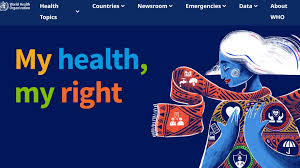 Jakarta, 7 April 2024 - Setiap tahun, tanggal 7 April diperingati sebagai Hari Kesehatan Sedunia, sebuah momen penting yang memberikan kesempatan bagi seluruh dunia untuk merayakan pencapaian dalam bidang kesehatan, sekaligus menggugah kesadaran akan tantangan-tantangan yang masih dihadapi. Tema Hari Kesehatan Sedunia tahun ini, "Menuju Dunia yang Lebih Sehat dan Berdaya", menekankan pentingnya kerja sama global dalam menciptakan masyarakat yang sehat dan berdaya.Mengatasi Tantangan Kesehatan GlobalTantangan kesehatan global yang kompleks, seperti pandemi COVID-19, perubahan iklim, dan ketidaksetaraan akses terhadap layanan kesehatan, menuntut tanggapan yang komprehensif dan kolaboratif dari seluruh negara dan pemangku kepentingan. Pandemi COVID-19, yang telah mengguncang dunia selama lebih dari dua tahun, menjadi pengingat akan pentingnya mempersiapkan sistem kesehatan yang tangguh dan responsif di masa depan.Selama pandemi ini, kita telah menyaksikan betapa pentingnya solidaritas global dalam menangani krisis kesehatan yang melanda seluruh dunia. Negara-negara bekerja sama dalam pertukaran informasi, sumber daya, dan vaksin untuk melindungi masyarakat mereka dari penyebaran virus. Namun, tantangan ini juga mengungkapkan ketidaksetaraan yang mendalam dalam akses terhadap layanan kesehatan, baik antar negara maupun di dalam negeri.Mendorong Kesetaraan Akses dan Pelayanan KesehatanSebagai bagian dari upaya untuk mencapai tujuan kesehatan global, inklusi dan kesetaraan akses terhadap pelayanan kesehatan menjadi sangat penting. Tidak boleh ada yang tertinggal dalam upaya mencapai kesehatan yang berkelanjutan bagi semua orang. Inisiatif-inisiatif untuk meningkatkan aksesibilitas dan ketersediaan layanan kesehatan dasar, termasuk vaksinasi, pemeriksaan kesehatan, dan perawatan yang terjangkau, harus diprioritaskan.Selain itu, perlu juga adanya upaya untuk mengatasi disparitas kesehatan yang terjadi di dalam masyarakat, baik itu berdasarkan faktor-faktor seperti gender, usia, etnis, atau status ekonomi. Menciptakan sistem kesehatan yang inklusif dan responsif terhadap kebutuhan semua individu menjadi kunci untuk memastikan bahwa setiap orang dapat mengakses layanan kesehatan yang mereka butuhkan.Pentingnya Pencegahan dan Promosi KesehatanSelain memberikan perhatian terhadap penanganan penyakit, penting juga untuk meningkatkan upaya pencegahan dan promosi kesehatan. Edukasi tentang gaya hidup sehat, vaksinasi, deteksi dini penyakit, dan akses terhadap air bersih dan sanitasi yang layak merupakan faktor-faktor penting dalam menjaga kesehatan masyarakat.Program-program pencegahan penyakit yang terintegrasi dan berkelanjutan perlu didukung oleh kebijakan publik yang proaktif dan investasi yang memadai dalam infrastruktur kesehatan masyarakat. Selain itu, kolaborasi antara pemerintah, sektor swasta, organisasi non-pemerintah, dan masyarakat sipil juga sangat penting dalam memperkuat upaya promosi kesehatan di semua tingkatan.Inovasi dalam Pelayanan KesehatanPerkembangan teknologi dan inovasi dalam bidang kesehatan juga memberikan peluang besar untuk meningkatkan akses, efisiensi, dan kualitas pelayanan kesehatan. Telemedicine, penggunaan kecerdasan buatan dalam diagnosis penyakit, dan aplikasi mobile untuk memantau kesehatan menjadi contoh-contoh inovasi yang dapat mengubah cara kita mendapatkan perawatan kesehatan.Namun demikian, untuk memastikan bahwa inovasi tersebut bermanfaat bagi semua orang, perlu juga adanya kebijakan yang mendukung, regulasi yang sesuai, dan akses yang merata terhadap teknologi tersebut. Tidak boleh ada kesenjangan digital yang membatasi akses terhadap pelayanan kesehatan bagi mereka yang membutuhkannya.Meningkatkan Resiliensi Sistem KesehatanSeiring dengan berbagai upaya untuk meningkatkan akses dan kualitas pelayanan kesehatan, perlu juga untuk memperkuat resiliensi sistem kesehatan dalam menghadapi tantangan-tantangan yang kompleks dan tidak terduga. Hal ini termasuk memperkuat infrastruktur kesehatan, meningkatkan kapasitas tenaga kesehatan, dan mengembangkan sistem surveilans yang efektif untuk mendeteksi dan menangani ancaman kesehatan masyarakat.Selain itu, penting juga untuk memperkuat kerja sama antar negara dalam menghadapi tantangan kesehatan berskala global, seperti pandemi dan perubahan iklim. Solidaritas internasional dan komitmen untuk berbagi sumber daya dan pengetahuan menjadi kunci dalam membangun dunia yang lebih sehat dan berdaya.Mengakhiri Pandemi, Membangun Masa Depan yang Lebih SehatPeringatan Hari Kesehatan Sedunia tahun ini merupakan panggilan kepada seluruh dunia untuk bersatu dalam upaya mengakhiri pandemi COVID-19 dan membangun masa depan yang lebih sehat dan berdaya. Dengan mengutamakan inklusi, kesetaraan akses, pencegahan, inovasi, dan resiliensi sistem kesehatan, kita dapat bersama-sama menciptakan dunia di mana setiap orang memiliki kesempatan untuk hidup sehat dan bermakna.Kami mengajak semua pihak, mulai dari pemerintah, sektor swasta, organisasi non-pemerintah, hingga masyarakat sipil, untuk berkomitmen dalam menjalankan peran masing-masing dalam memperkuat sistem kesehatan dan memastikan bahwa kesehatan menjadi hak bagi semua orang, bukan hanya privilge hanya segelintir. Kesehatan adalah hak dasar setiap individu, dan bersama-sama kita harus berjuang untuk memastikan bahwa hak ini diakses oleh semua orang, tanpa terkecuali.Tentang Hari Kesehatan SeduniaHari Kesehatan Sedunia diperingati setiap tanggal 7 April sebagai peringatan atas pendirian Organisasi Kesehatan Dunia (WHO) pada tahun 1948. Tujuan perayaan ini adalah untuk meningkatkan kesadaran tentang masalah-masalah kesehatan global dan mempromosikan tindakan-tindakan untuk meningkatkan kesehatan masyarakat di seluruh dunia.Peringatan Hari Kesehatan Sedunia biasanya disertai dengan berbagai kegiatan, seperti kampanye penyuluhan, seminar kesehatan, pemeriksaan kesehatan gratis, dan diskusi panel tentang isu-isu kesehatan penting. Hal ini bertujuan untuk memberikan pemahaman yang lebih baik tentang masalah-masalah kesehatan global dan memberikan dorongan untuk tindakan yang lebih besar dalam mengatasi tantangan-tantangan tersebut.Jl. Prof.DR. Soepomo Sh, Warungboto, Kec. Umbulharjo, Kota Yogyakarta, Daerah Istimewa Yogyakarta 55164Nama : Kinanti Putri RiyadinisaNo wa : 08562700972Email : 2300029137@webmail.uad.ac.id